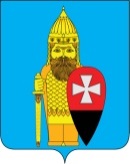 АДМИНИСТРАЦИЯ ПОСЕЛЕНИЯ ВОРОНОВСКОЕ В ГОРОДЕ МОСКВЕ ПОСТАНОВЛЕНИЕ21.01.2019 года № 8О внесении изменений в постановление администрации поселения Вороновское от 03.09.2018 года № 67 «Об утверждении муниципальной программы «Обустройство мест массового отдыха населения на территории поселения Вороновское в 2018 году»   В связи с техническими ошибками, администрация поселения Вороновское постановляет;1. В постановление администрации поселения Вороновское от 03.09.2018 года № 67 «Об утверждении муниципальной программы «Обустройство мест массового отдыха населения на территории поселения Вороновское в 2018 году» внести следующие изменения:   1.1. Приложение к постановлению изложить в новой редакции (приложение 1 к настоящему постановлению);   1.2. Приложение 1 к муниципальной программе «Обустройство мест массового отдыха населения на территории поселения Вороновское в 2018 году»» изложить в новой редакции (приложение 2 к настоящему постановлению);   1.3. Приложение 2 к муниципальной программе «Обустройство мест массового отдыха населения на территории поселения Вороновское в 2018 году»  изложить в новой редакции (приложение 3 к настоящему постановлению);   1.4. Приложение 3 к муниципальной программе «Обустройство мест массового отдыха населения на территории поселения Вороновское в 2018 году» изложить в новой редакции (приложение 4 к настоящему постановлению).   2. Опубликовать настоящее постановление в бюллетене «Московский муниципальный вестник» и разместить на официальном сайте администрации поселения Вороновское в информационно-телекоммуникационной сети «Интернет».   3. Контроль за исполнением настоящего постановления возложить на заместителя главы администрации поселения Вороновское Войтешонок Л.Ю. Глава администрациипоселения Вороновское                                                                        Е.П. ИвановПриложение 1к постановлению администрациипоселения Вороновское в городе Москве от «21» января 2019 года № 8Муниципальная программа«Обустройство мест массового отдыха населения на территории поселения Вороновское в 2018 году»Паспорт программы1. Анализ проблемы и обоснование ее решения программными методами   Благоустройство является одной из важных отраслей городского хозяйства, от состояния которого зависит степень комфортности проживания жителей в поселении Вороновское, а значит и условия жизни населения.   Актуальность разработки программы обусловлена как социальными, так и экономическими факторами и направлена на повышение эффективности работ по благоустройству территории и создание комфортной среды для жителей поселения Вороновское.2. Прогноз развития реализации программы   Разработка и реализация программы позволят комплексно подойти к мероприятиям, направленным на обеспечение и улучшение санитарного и эстетического состояния территории поселения Вороновское, повышения комфортности условий проживания для жителей.   Выполнение программных мероприятий улучшит доступ жителей к детской и спортивной инфраструктуре для жителей ЖСК «Семенково», СНТ «Космос-1» и СНТ «Родничок», ДНП «Ясенки» а так же близлежащих населенных пунктов.3. Цель, задачи и конечные результаты программы   Цель программы:- Повышение уровня внешнего благоустройства и создание комфортных условий для жизни населения на территории поселения Вороновское - улучшение экологической обстановки.   Достижение цели программы будет осуществляться путем выполнения следующих задач: - Устройство мест массового отдыха населения на детских игровых, спортивных, тренажерных площадках;    Основные мероприятия программы изложены в приложении 1 к муниципальной программе. Адресный перечень программы изложен в приложении 3 к муниципальной программе.   Конечные результаты программы:- обустроены и приведены в исправное состояние объекты благоустройства на территориях населенных пунктов – 3 объекта- количество обустроенных площадок – 9 ед.- площадь населенных пунктов, на которых обустроены объекты благоустройства – 15396 кв.м.4.Сроки и этапы реализации программыПрограмма предусматривает один этап реализации -2018 год.5. Ресурсное обеспечение программы   Программа реализуется за счет средств субсидии из бюджета города Москвы, бюджета поселения Вороновское.   Финансирование мероприятий программы осуществляется за счет средств субсидии из бюджета города Москвы и бюджета поселения Вороновское в установленном законодательством порядке.    Общий объем финансирования на реализацию программы составляет 10 751 069,50 руб. из них по источникам: - средства субсидии из бюджета города Москвы – 10 593 000,00 руб;- средства бюджета поселения Вороновское – 158 069,00 руб.6. Оценка эффективности программы   Исполнители мероприятий программы несут ответственность за их качественное и своевременное выполнение, рациональное использование финансовых средств и ресурсов, выделяемых на реализацию программы.    Эффективность реализации программы по использованию бюджетных денежных средств, выделенных для реализации программы, определяется достижением целевых показателей (приложение 2 к муниципальной программе).7. Организация управления и контроль за ходом реализации программы   Формы и методы управления реализацией программы определяются администрацией поселения Вороновское.   Общее руководство и управление реализацией программных мероприятий осуществляет администрация поселения Вороновское.   Администрация поселения Вороновское является заказчиком программы и координатором деятельности исполнителей мероприятий программы.    Администрация поселения Вороновское осуществляет:- разработку механизмов привлечения дополнительных финансовых ресурсов для реализации программы;- контроль за эффективным и целевым использованием бюджетных средств на реализацию программы;- анализ количественных и качественных параметров состояния и развития секторов экономики и подготовку соответствующих предложений, в том числе по совершенствованию нормативной правовой базы, необходимой для реализации программы;- информационно – аналитическое обеспечение процесса реализации программы, мониторинг выполнения программы в целом и входящих в ее состав мероприятий;- подготовку в установленные сроки ежемесячных и годовых отчетов, годового доклада о ходе реализации программы представительному органу местного самоуправления поселения.Контроль за исполнением муниципальной программы осуществляется главой администрации поселения Вороновское.Приложение 2к постановлению администрациипоселения Вороновское в городе Москве от «21» января 2019 года № 8«Приложение №1 к муниципальной программе «Обустройство мест массового отдыха населения на территории поселения Вороновское в 2018 году»Перечень мероприятий программы «Обустройство мест массового отдыха населенияна территории поселения Вороновское в 2018 году»».Приложение 3к постановлению администрациипоселения Вороновское в городе Москве от «21» января 2019 года № 8«Приложение №2 к муниципальной программе «Обустройство мест массового отдыха населения на территории поселения Вороновское в 2018 году»Целевые показатели эффективности реализации программы «Обустройство мест массового отдыха населенияна территории поселения Вороновское в 2018 году»».Приложение 4к постановлению администрациипоселения Вороновское в городе Москве от «21» января 2019 года № 8«Приложение №3 к муниципальной программе «Обустройство мест массового отдыха населения на территории поселения Вороновское в 2018 году»Адресный перечень по обустройству мест массового отдыха населения на территории поселения Вороновское в 2018 году        ».Наименование муниципальной 
программы «Обустройство мест массового отдыха населения на территории поселения Вороновское в 2018 году»Цель
программы Повышение уровня внешнего благоустройства и создание комфортных условий для жизни населения на территории поселения ВороновскоеЗадачи
программы- устройство мест массового отдыха населения на детских игровых, спортивных, тренажерных площадках; Конечные результаты программыРеализация программы приведет к достижению следующих результатов:- обустройство мест массового отдыха населения –3 объекта (9 площадок)Перечень мероприятий программыПриложение 1 к муниципальной программеКоординатор
программыглава администрации поселения ВороновскоеРазработчик программы и ответственный исполнитель администрация поселения Вороновское Сроки реализации программы 2018 годОбъемы и источники финансирования 
программыОбщий объем финансирования на реализацию программы составляет 10 751 069,50 руб., из них по источникам:средства субсидии из бюджета города Москвы – 10 593 000,00 руб.;средства бюджета поселения Вороновское - 158 069,50 руб.№п/пНаименование и содержание мероприятийОтветственный исполнитель мероприятийСроки исполненияОбъемы финансирования (руб.)в том числе:в том числе:в том числе:№п/пНаименование и содержание мероприятийОтветственный исполнитель мероприятийСроки исполненияОбъемы финансирования (руб.)средства субсидии из бюджета города Москвысредства субсидии из бюджета города Москвы (патенты)средства из бюджета поселения Вороновское123456781Благоустройство мест массового отдыха населения на территории поселения ВороновскоеОрганизации, привлекаемые в соответствии с действующим законодательствомIII-IV квартал 2018г.10 751 069,5010 593 000,000,00158 069,50Итого:Итого:10 751 069,5010 593 000,000,00158 069,50№п/пНаименование мероприятийНаименование целевого показателяЕд.изм.Плановые значения 2018 г.123451.Обустройство мест массового отдыха населения на территории поселения ВороновскоеПосредством обустройства объектов на территориях населенных пунктовКоличество обустроенных площадокПлощадь населенных пунктов, на которых обустроены объекты благоустройстваед.ед.кв. м.3915396№
п/пМуниципальное образованиеТип объекта (дворовая территория, деревня, село, парк, улица)Адрес объекта (наименование объекта)Площадь, кв. м.Наименование объекта благоустройства, расположенных на дворовой территории (МАФ, АБП, газон и т.д.)Наименование объекта благоустройства, расположенных на дворовой территории (МАФ, АБП, газон и т.д.)Кол-воЕд. изм.Ед. изм.Характеристики материалаВид выполняемых работПривязка выполнения работ (детская площадка, спортивная площадка, зона тихого отдыха, др.)Субсидия из бюджета г. Москвы (руб.)Субсидия из бюджета г. Москвы (руб.)Местный бюджет (руб)Сумма (руб)№
п/пМуниципальное образованиеТип объекта (дворовая территория, деревня, село, парк, улица)Адрес объекта (наименование объекта)Площадь, кв. м.Наименование объекта благоустройства, расположенных на дворовой территории (МАФ, АБП, газон и т.д.)Наименование объекта благоустройства, расположенных на дворовой территории (МАФ, АБП, газон и т.д.)Кол-воЕд. изм.Ед. изм.Характеристики материалаВид выполняемых работПривязка выполнения работ (детская площадка, спортивная площадка, зона тихого отдыха, др.)Субсидия из бюджета г. Москвы (руб.)Субсидия из бюджета г. Москвы (руб.)Местный бюджет (руб)Сумма (руб)123456678891011121213141поселение ВороновскоеЖСКСеменково1200Дорожно-тропиночная сетьДорожно-тропиночная сеть14,26м. кв.м. кв.асфальтустройствоДетская площадка12 512,7912 512,795 932,5218 445,311поселение ВороновскоеЖСКСеменково1200Садовый каменьСадовый камень83м. погм. погбетонустройствоДетская площадка66 068,0066 068,000,0066 068,001поселение ВороновскоеЖСКСеменково1200Покрытие из гранитного отсеваПокрытие из гранитного отсева230м. кв.м. кв.асфальт, резинаустройствоДетская площадка320 390,00320 390,000,00320 390,001поселение ВороновскоеЖСКСеменково1200Ограждение детской площадки, H=1,2мОграждение детской площадки, H=1,2м64м. погм. погметаллустройствоДетская площадка95 520,0095 520,000,0095 520,001поселение ВороновскоеЖСКСеменково1200МАФМАФ8шт.шт.дерево, металлоснащениеДетская площадка817 087,04817 087,040,00817 087,041поселение ВороновскоеЖСКСеменково1200Диваны парковыеДиваны парковые4шт.шт.дерево, металлоснащениеДетская площадка49 145,0449 145,04-49 145,041поселение ВороновскоеЖСКСеменково1200УрныУрны4шт.шт.металлоснащениеДетская площадка9 647,529 647,52-9 647,521поселение ВороновскоеЖСКСеменково1200ГазонГазон37м. кв.м. кв.земля, семенаустройствоДетская площадка16 566,7516 566,750,0016 566,751поселение ВороновскоеЖСКСеменково1200Опоры наружного освещенияОпоры наружного освещения4шт.шт.металлустройствоДетская площадка477 600,00477 600,000,00477 600,001поселение ВороновскоеЖСКСеменково1200Дорожно-тропиночная сетьДорожно-тропиночная сеть92,8м. кв.м. кв.асфальтустройствоПлощадка Workout81 504,5981 504,5938 532,21120 036,801поселение ВороновскоеЖСКСеменково1200Садовый каменьСадовый камень116м. погм. погбетонустройствоПлощадка Workout92 336,0092 336,000,0092 336,001поселение ВороновскоеЖСКСеменково1200Покрытие из гранитного отсеваПокрытие из гранитного отсева32м. кв.м. кв.асфальт, резинаустройствоПлощадка Workout44 576,0044 576,000,0044 576,001поселение ВороновскоеЖСКСеменково1200МАФ (WORKOUT)МАФ (WORKOUT)2шт.шт.дерево, металлоснащениеПлощадка Workout164 690,81164 690,810,00164 690,811поселение ВороновскоеЖСКСеменково1200Диваны парковыеДиваны парковые1шт.шт.дерево, металлоснащениеПлощадка Workout12 286,2612 286,260,0012 286,261поселение ВороновскоеЖСКСеменково1200УрныУрны1шт.шт.металлоснащениеПлощадка Workout2 411,882 411,880,002 411,881поселение ВороновскоеЖСКСеменково1200ГазонГазон100м. кв.м. кв.земля, семенаустройствоПлощадка Workout44 775,0044 775,000,0044 775,001поселение ВороновскоеЖСКСеменково1200Опоры наружного освещенияОпоры наружного освещения1шт.шт.металлустройствоПлощадка Workout119 400,00119 400,000,00119 400,001поселение ВороновскоеЖСКСеменково1200Дорожно-тропиночная сетьДорожно-тропиночная сеть9,6м. кв.м. кв.асфальтустройствоТренажерная площадка8 432,948 432,943 991,7712 424,711поселение ВороновскоеЖСКСеменково1200Садовый каменьСадовый камень26м. пог.м. пог.бетонустройствоТренажерная площадка20 696,0020 696,000,0020 696,001поселение ВороновскоеЖСКСеменково1200Покрытие из гранитного отсеваПокрытие из гранитного отсева24м. кв.м. кв.асфальт, резинаустройствоТренажерная площадка33 432,0033 432,000,0033 432,001поселение ВороновскоеЖСКСеменково1200Тренажерная беседка на 10 тренажеров; велопарковка; информационный щитТренажерная беседка на 10 тренажеров; велопарковка; информационный щит3шт.шт.металл, пластикоснащениеТренажерная площадка586 628,12586 628,120,00586 628,121поселение ВороновскоеЖСКСеменково1200Диваны парковыеДиваны парковые1шт.шт.дерево, металлоснащениеТренажерная площадка12 286,2612 286,260,0012 286,261поселение ВороновскоеЖСКСеменково1200УрныУрны1шт.шт.металлоснащениеТренажерная площадка2 411,882 411,880,002 411,881поселение ВороновскоеЖСКСеменково1200ГазонГазон26,14м. кв.м. кв.земля, семенаустройствоТренажерная площадка11 706,6211 706,620,0011 706,62Дооснащение МАФ (средства экономии субсидии г. Москвы)Дооснащение МАФ (средства экономии субсидии г. Москвы)Дооснащение МАФ (средства экономии субсидии г. Москвы)Дооснащение МАФ (средства экономии субсидии г. Москвы)Дооснащение МАФ (средства экономии субсидии г. Москвы)Дооснащение МАФ (средства экономии субсидии г. Москвы)Дооснащение МАФ (средства экономии субсидии г. Москвы)Дооснащение МАФ (средства экономии субсидии г. Москвы)Дооснащение МАФ (средства экономии субсидии г. Москвы)Дооснащение МАФ (средства экономии субсидии г. Москвы)Дооснащение МАФ (средства экономии субсидии г. Москвы)Диваны парковыеДиваны парковые1штштдерево, металлдооснащениеДетская площад ка12 348,0012 348,00-12 348,00УрныУрны3шт.шт.металлдооснащение4 824,004 824,002 412,007 236,00Дооснащение МАФ (дополнительная субсидия г. Москвы)Дооснащение МАФ (дополнительная субсидия г. Москвы)Дооснащение МАФ (дополнительная субсидия г. Москвы)Дооснащение МАФ (дополнительная субсидия г. Москвы)Дооснащение МАФ (дополнительная субсидия г. Москвы)Дооснащение МАФ (дополнительная субсидия г. Москвы)Дооснащение МАФ (дополнительная субсидия г. Москвы)Дооснащение МАФ (дополнительная субсидия г. Москвы)Дооснащение МАФ (дополнительная субсидия г. Москвы)Дооснащение МАФ (дополнительная субсидия г. Москвы)Теннис ный стол (детский)Теннис ный стол (детский)1штштдерево, металлдооснащениеЗона отдыха28 140,0028 140,00-28 140,00Стол доминоСтол домино1шт.шт.металлдооснащение19 800,0019 800,00-19 800,00Диваны парковыеДиваны парковые2штштдерево, металлдооснащение18 666,0018 666,00-18 666,00УрныУрны3шт.шт.металлдооснащение--6 507,006 507,00ИТОГО по ЖСК СеменковоИТОГО по ЖСК СеменковоИТОГО по ЖСК СеменковоИТОГО по ЖСК Семенково3 185 889,503 185 889,5057 375,503 243 265,502поселение ВороновскоеСНТ"Космос-1", "Родничок"13600Дорожно-тропиночная сетьДорожно-тропиночная сеть68м. кв.м. кв.асфальтустройствоДетская площадка87 958,0087 958,000,0087 958,002поселение ВороновскоеСНТ"Космос-1", "Родничок"13600Садовый каменьСадовый камень176м. погм. погбетонустройствоДетская площадка140 096,00140 096,000,00140 096,002поселение ВороновскоеСНТ"Космос-1", "Родничок"13600Покрытие из гранитного отсеваПокрытие из гранитного отсева166,75м. кв.м. кв.асфальт, резинаустройствоДетская площадка232 282,75232 282,750,00232 282,752поселение ВороновскоеСНТ"Космос-1", "Родничок"13600Ограждение детской площадки, H=1,2мОграждение детской площадки, H=1,2м48м. погм. погметаллустройствоДетская площадка71 640,0071 640,000,0071 640,002поселение ВороновскоеСНТ"Космос-1", "Родничок"13600МАФМАФ2шт.шт.дерево, металлоснащениеДетская площадка799 084,50799 084,500,00799 084,502поселение ВороновскоеСНТ"Космос-1", "Родничок"13600Диваны парковыеДиваны парковые2шт.шт.дерево, металлоснащениеДетская площадка24 572,5224 572,520,0024 572,522поселение ВороновскоеСНТ"Космос-1", "Родничок"13600УрныУрны2шт.шт.металлоснащениеДетская площадка4 823,764 823,760,004 823,762поселение ВороновскоеСНТ"Космос-1", "Родничок"13600ГазонГазон28,9м. кв.м. кв.земля, семенаустройствоДетская площадка0,000,0012 935,0012 935,002поселение ВороновскоеСНТ"Космос-1", "Родничок"13600Опоры наружного освещенияОпоры наружного освещения1шт.шт.металлустройствоДетская площадка119 400,00119 400,000,00119 400,002поселение ВороновскоеСНТ"Космос-1", "Родничок"13600Дорожно-тропиночная сетьДорожно-тропиночная сеть52,4м. кв.м. кв.асфальтустройствоМногофункциональная спортивная площадка67 779,4067 779,400,0067 779,402поселение ВороновскоеСНТ"Космос-1", "Родничок"13600Резиновое покрытие с основаниемРезиновое покрытие с основанием310м. кв.м. кв.асфальт, резинаустройствоМногофункциональная спортивная площадка740 280,00740 280,000,00740 280,002поселение ВороновскоеСНТ"Космос-1", "Родничок"13600Разметка площадкиРазметка площадки18м. кв.м. кв.краскаустройствоМногофункциональная спортивная площадка6 567,006 567,000,006 567,002поселение ВороновскоеСНТ"Космос-1", "Родничок"13600Садовый каменьСадовый камень152м. погм. погбетонустройствоМногофункциональная спортивная площадка120 992,00120 992,000,00120 992,002поселение ВороновскоеСНТ"Космос-1", "Родничок"13600Ограждение спортивной площадки, H=3мОграждение спортивной площадки, H=3м82п.мп.мметаллустройство высотой Многофункциональная спортивная площадка269 247,00269 247,000,00269 247,002поселение ВороновскоеСНТ"Космос-1", "Родничок"13600МАФ МАФ 3шт.шт.металлоснащениеМногофункциональная спортивная площадка68 357,5068 357,500,0068 357,502поселение ВороновскоеСНТ"Космос-1", "Родничок"13600Диваны парковыеДиваны парковые2шт.шт.дерево, металлоснащениеМногофункциональная спортивная площадка24 572,5224 572,520,0024 572,522поселение ВороновскоеСНТ"Космос-1", "Родничок"13600УрныУрны2шт.шт.металлоснащениеМногофункциональная спортивная площадка4 823,764 823,760,004 823,762поселение ВороновскоеСНТ"Космос-1", "Родничок"13600ГазонГазон141,2м. кв.м. кв.земля, семенаустройствоМногофункциональная спортивная площадка63 223,2963 223,290,0063 223,292поселение ВороновскоеСНТ"Космос-1", "Родничок"13600Опоры наружного освещенияОпоры наружного освещения2шт.шт.металлустройствоМногофункциональная спортивная площадка238 800,00238 800,000,00238 800,00Дооснащение МАФ (средства экономии субсидии г. Москвы)Дооснащение МАФ (средства экономии субсидии г. Москвы)Дооснащение МАФ (средства экономии субсидии г. Москвы)Дооснащение МАФ (средства экономии субсидии г. Москвы)Дооснащение МАФ (средства экономии субсидии г. Москвы)Дооснащение МАФ (средства экономии субсидии г. Москвы)Дооснащение МАФ (средства экономии субсидии г. Москвы)Дооснащение МАФ (средства экономии субсидии г. Москвы)Дооснащение МАФ (средства экономии субсидии г. Москвы)Дооснащение МАФ (средства экономии субсидии г. Москвы)Дооснащение МАФ (средства экономии субсидии г. Москвы)Дооснащение МАФ (средства экономии субсидии г. Москвы)Диваны парковые11штдерево, металлдерево, металлдооснащениеМногофункциональная спортивная площадка12 348,00--12 348,00Урны22шт.металлметаллдооснащениеМногофункциональная спортивная площадка4 824,00--4 824,00Дооснащение МАФ (дополнительная субсидия г. Москвы)Дооснащение МАФ (дополнительная субсидия г. Москвы)Дооснащение МАФ (дополнительная субсидия г. Москвы)Дооснащение МАФ (дополнительная субсидия г. Москвы)Дооснащение МАФ (дополнительная субсидия г. Москвы)Дооснащение МАФ (дополнительная субсидия г. Москвы)Дооснащение МАФ (дополнительная субсидия г. Москвы)Дооснащение МАФ (дополнительная субсидия г. Москвы)Дооснащение МАФ (дополнительная субсидия г. Москвы)Дооснащение МАФ (дополнительная субсидия г. Москвы)Дооснащение МАФ (дополнительная субсидия г. Москвы)Дооснащение МАФ (дополнительная субсидия г. Москвы)Теннис ный стол (детский)11штдерево, металлдерево, металлдооснащениеЗона отдыха28 140,00--28 140,00Стол домино11шт.металлметаллдооснащениеЗона отдыха19 800,00--19 800,00Диваны парковые33штдерево, металлдерево, металлдооснащениеЗона отдыха27 999,00--27 999,00Урны22шт.металлметаллдооснащениеЗона отдыха4 338---4 338,00ИТОГО по СНТ "Космос-1", "Родничок"ИТОГО по СНТ "Космос-1", "Родничок"ИТОГО по СНТ "Космос-1", "Родничок"ИТОГО по СНТ "Космос-1", "Родничок"ИТОГО по СНТ "Космос-1", "Родничок"3 181 949,0012 935,0012 935,003 194 884,003поселение ВороновскоеДНП"Ясенки"596Дорожно-тропиночная сетьДорожно-тропиночная сеть115,17м. кв.м. кв.асфальтустройствоМногофункциональная спортивная площадка101 156,35101 156,3547 816,04148 972,393поселение ВороновскоеДНП"Ясенки"596Резиновое покрытие с основаниемРезиновое покрытие с основанием310м. кв.м. кв.асфальт, резинаустройствоМногофункциональная спортивная площадка740 280,00740 280,000,00740 280,003поселение ВороновскоеДНП"Ясенки"596Разметка площадкиРазметка площадки18м. кв.м. кв.краскаустройствоМногофункциональная спортивная площадка0,000,006 567,006 567,003поселение ВороновскоеДНП"Ясенки"596Садовый каменьСадовый камень213м. погм. погбетонустройствоМногофункциональная спортивная площадка169 548,00169 548,000,00169 548,003поселение ВороновскоеДНП"Ясенки"596Ограждение спортивной площадки, H=3мОграждение спортивной площадки, H=3м82п.мп.мметаллустройствоМногофункциональная спортивная площадка269 247,00269 247,000,00269 247,003поселение ВороновскоеДНП"Ясенки"596МАФ МАФ 3шт.шт.металлоснащениеМногофункциональная спортивная площадка68 357,5068 357,500,0068 357,503поселение ВороновскоеДНП"Ясенки"596Диваны парковыеДиваны парковые2шт.шт.дерево, металлоснащениеМногофункциональная спортивная площадка24 572,5224 572,520,0024 572,523поселение ВороновскоеДНП"Ясенки"596УрныУрны2шт.шт.металлоснащениеМногофункциональная спортивная площадка4 823,764 823,760,004 823,763поселение ВороновскоеДНП"Ясенки"596ГазонГазон114м. кв.м. кв.земля, семенаустройствоМногофункциональная спортивная площадка51 043,5051 043,500,0051 043,503поселение ВороновскоеДНП"Ясенки"596Дорожно-тропиночная сетьДорожно-тропиночная сеть20,26м. кв.м. кв.асфальтустройствоДетская площадка17 798,6817 798,688 407,6326 206,313поселение ВороновскоеДНП"Ясенки"596Садовый каменьСадовый камень91м. погм. погбетонустройствоДетская площадка72 436,0072 436,000,0072 436,003поселение ВороновскоеДНП"Ясенки"596Резиновое покрытие с основаниемРезиновое покрытие с основанием230м. кв.м. кв.асфальт, резинаустройствоДетская площадка549 240,00549 240,000,00549 240,003поселение ВороновскоеДНП"Ясенки"596Ограждение детской площадки, H=1,2мОграждение детской площадки, H=1,2м64м. погм. погметаллустройствоДетская площадка95 520,0095 520,000,0095 520,003поселение ВороновскоеДНП"Ясенки"596МАФМАФ8шт.шт.дерево, металлоснащениеДетская площадка817 087,04817 087,040,00817 087,043поселение ВороновскоеДНП"Ясенки"596Диваны парковыеДиваны парковые4шт.шт.дерево, металлоснащениеДетская площадка49 145,0449 145,040,0049 145,043поселение ВороновскоеДНП"Ясенки"596УрныУрны4шт.шт.металлоснащениеДетская площадка9 647,529 647,520,009 647,523поселение ВороновскоеДНП"Ясенки"596ГазонГазон72,3м. кв.м. кв.земля, семенаустройствоДетская площадка32 370,9032 370,900,0032 370,903поселение ВороновскоеДНП"Ясенки"596Дорожно-тропиночная сетьДорожно-тропиночная сеть15,68м. кв.м. кв.асфальтустройствоПлощадка Workout13 777,7113 777,716 504,3620 282,073поселение ВороновскоеДНП"Ясенки"596Садовый каменьСадовый камень42м. погм. погбетонустройствоПлощадка Workout33 432,0033 432,000,0033 432,003поселение ВороновскоеДНП"Ясенки"596Резиновое покрытие с основаниемРезиновое покрытие с основанием32м. кв.м. кв.асфальт, резинаустройствоПлощадка Workout76 416,0076 416,000,0076 416,003поселение ВороновскоеДНП"Ясенки"596МАФ (WORKOUT)МАФ (WORKOUT)2шт.шт.дерево, металлоснащениеПлощадка Workout164 690,81164 690,810,00164 690,813поселение ВороновскоеДНП"Ясенки"596Диваны парковыеДиваны парковые1шт.шт.дерево, металлоснащениеПлощадка Workout12 286,2612 286,260,0012 286,263поселение ВороновскоеДНП"Ясенки"596УрныУрны1шт.шт.металлоснащениеПлощадка Workout2 411,882 411,880,002 411,883поселение ВороновскоеДНП"Ясенки"596ГазонГазон50м. кв.м. кв.земля, семенаустройствоПлощадка Workout22 387,5022 387,500,0022 387,503поселение ВороновскоеДНП"Ясенки"596Дорожно-тропиночная сетьДорожно-тропиночная сеть2,7м. кв.м. кв.асфальтустройствоТренажерная площадка2 370,372 370,371 122,083 492,453поселение ВороновскоеДНП"Ясенки"596Садовый каменьСадовый камень23м. погм. погбетонустройствоТренажерная площадка18 308,0018 308,000,0018 308,003поселение ВороновскоеДНП"Ясенки"596Резиновое покрытие с основаниемРезиновое покрытие с основанием24м. кв.м. кв.асфальт, резинаустройствоТренажерная площадка57 312,0057 312,000,0057 312,003поселение ВороновскоеДНП"Ясенки"596Тренажерная беседка на 10 тренажеров; информационный щитТренажерная беседка на 10 тренажеров; информационный щит2шт.шт.металл, пластикоснащениеТренажерная площадка574 509,02574 509,020,00574 509,023поселение ВороновскоеДНП"Ясенки"596Диваны парковыеДиваны парковые1шт.шт.дерево, металлоснащениеТренажерная площадка12 286,2612 286,260,0012 286,263поселение ВороновскоеДНП"Ясенки"596УрныУрны1шт.шт.металлоснащениеТренажерная площадка2 411,882 411,880,002 411,883поселение ВороновскоеДНП"Ясенки"596ГазонГазон38,73м. кв.м. кв.земля, семенаустройствоТренажерная площадка0,000,0017 341,8917 341,89Дооснащение МАФ (средства экономии субсидии г. Москвы)Дооснащение МАФ (средства экономии субсидии г. Москвы)Дооснащение МАФ (средства экономии субсидии г. Москвы)Дооснащение МАФ (средства экономии субсидии г. Москвы)Дооснащение МАФ (средства экономии субсидии г. Москвы)Дооснащение МАФ (средства экономии субсидии г. Москвы)Дооснащение МАФ (средства экономии субсидии г. Москвы)Дооснащение МАФ (средства экономии субсидии г. Москвы)Дооснащение МАФ (средства экономии субсидии г. Москвы)Дооснащение МАФ (средства экономии субсидии г. Москвы)Дооснащение МАФ (средства экономии субсидии г. Москвы)Дооснащение МАФ (средства экономии субсидии г. Москвы)Диваны парковыеДиваны парковые1штштдерево, металлдооснащениеМногофункциональная спортивная площадка12 348,0012 348,00-12 348,00УрныУрны2шт.шт.металлдооснащениеМногофункциональная спортивная площадка4 823,004 823,000,004 823,00Дооснащение МАФ (дополнительная субсидия г. Москвы)Дооснащение МАФ (дополнительная субсидия г. Москвы)Дооснащение МАФ (дополнительная субсидия г. Москвы)Дооснащение МАФ (дополнительная субсидия г. Москвы)Дооснащение МАФ (дополнительная субсидия г. Москвы)Дооснащение МАФ (дополнительная субсидия г. Москвы)Дооснащение МАФ (дополнительная субсидия г. Москвы)Дооснащение МАФ (дополнительная субсидия г. Москвы)Дооснащение МАФ (дополнительная субсидия г. Москвы)Дооснащение МАФ (дополнительная субсидия г. Москвы)Дооснащение МАФ (дополнительная субсидия г. Москвы)Дооснащение МАФ (дополнительная субсидия г. Москвы)Теннис ный стол (детский)Теннис ный стол (детский)1штштдерево, металлдооснащениеЗона отдыха28 140,0028 140,000,0028 140,00Стол доминоСтол домино1шт.шт.дерево, металлдооснащение19 800,0019 800,000,0019 800,00НавесНавес2дерево, металлдооснащение62 840,0062 840,000,0062 840,00Диваны парковыеДиваны парковые3штштдерево, металлдооснащение27 999,0027 999,000,0027 999,00УрныУрны2шт.шт.металлдооснащение4 338,04 338,00,004 338,00ИТОГО по ДНП «Ясенки»ИТОГО по ДНП «Ясенки»ИТОГО по ДНП «Ясенки»ИТОГО по ДНП «Ясенки»ИТОГО по ДНП «Ясенки»ИТОГО по ДНП «Ясенки»4 225 161,504 225 161,5087 759,004 312 920,50ИТОГО по поселению Вороновское в 2018г.:ИТОГО по поселению Вороновское в 2018г.:ИТОГО по поселению Вороновское в 2018г.:ИТОГО по поселению Вороновское в 2018г.:ИТОГО по поселению Вороновское в 2018г.:ИТОГО по поселению Вороновское в 2018г.:10 593 000,0010 593 000,00158 069,5010 751 069,50